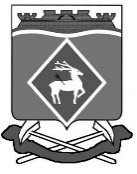 РОССИЙСКАЯ ФЕДЕРАЦИЯРОСТОВСКАЯ ОБЛАСТЬМУНИЦИПАЛЬНОЕ ОБРАЗОВАНИЕ «СИНЕГОРСКОЕ СЕЛЬСКОЕ ПОСЕЛЕНИЕ»АДМИНИСТРАЦИЯ СИНЕГОРСКОГО СЕЛЬСКОГО ПОСЕЛЕНИЯПОСТАНОВЛЕНИЕот 24.11.2022 № 192      п. СинегорскийО внесении изменения в постановление Администрации Синегорского сельского поселения от 28.02.2018 № 43В целях уточнения объемов и источников финансирования, показателей, порядка реализации муниципальной адресной программы «Переселение граждан из многоквартирных домов, признанных аварийными после 1 января 2012г., в 2018-2025 годах» Администрация Синегорского сельского поселения постановляет: Внести в постановление Администрации Синегорского сельского поселения от 28.02.2018 № 43 «Об утверждении муниципальной адресной программы Синегорского сельского поселения «Переселение граждан из многоквартирных домов, признанных аварийными после 1 января 2012г., в 2018-2025 годах» изменения согласно приложению.Настоящее постановление вступает в силу со дня его официального опубликования и распространяется на правоотношения, возникшие с 27 октября 2022 года.Контроль за исполнением настоящего постановления возложить на заведующего сектором муниципального хозяйства Администрации Синегорского сельского поселения И.Л.Ермакову.     Глава АдминистрацииСинегорского сельского поселения                                                                                             А.В. ГвозденкоВерно:Заведующий сектором по общим и земельно-правовым вопросам                                                           С.П. БесединаПриложениек постановлению АдминистрацииСинегорского сельскогопоселенияот 24.11.2022  № 192Изменения,вносимые в постановление Администрации Синегорского сельского поселения от 28.02.2018 № 43  «Об утверждении муниципальной адресной программы Синегорского сельского поселения «Переселение граждан из многоквартирных домов, признанных аварийными после 1 января 2012г., в 2018-2025 годах»Наименование изложить в редакции: «Об утверждении муниципальной адресной программы Синегорского сельского поселения «Переселение граждан из многоквартирных домов, а также домов блокированной застройки, признанных аварийными после 1 января 2012г., в 2018-2023 годах». 2. Пункт 1 изложить в редакции: «1. Утвердить муниципальную адресную программу Синегорского сельского поселения «Переселение граждан из многоквартирных домов, а также домов блокированной застройки, признанных аварийными после 1 января 2012 г., в 2018 – 2023 годах». 3. Приложение изложить в редакции:«Приложениек постановлению Администрации Синегорского сельского поселенияот 28.02.2018 № 43Муниципальная адресная программа Синегорского сельского поселения
«Переселение граждан из многоквартирных домов, а также домов блокированной застройки, признанных аварийными после 1 января 2012г., в 2018-2023 годах»1. Паспорт
муниципальной адресной программы Синегорского сельского поселения «Переселение граждан из многоквартирных домов, а также домов блокированной застройки, признанных аварийными после 1 января 2012г., в 2018-2023 годах»2. Содержание проблемы и обоснование 
необходимости ее решения программными методамиОдной из основных задач государственной жилищной политики в Ростовской области, направленной на системное решение проблемы перехода к устойчивому функционированию и развитию жилищной сферы, обеспечивающей доступность жилья для граждан, безопасные и благоприятные условия их проживания, является обеспечение реализации права на улучшение жилищных условий граждан, проживающих в многоквартирном аварийном жилищном фонде.Проживающие в аварийных домах, расположенных на территории Синегорского сельского поселения, граждане не могут самостоятельно приобрести жилье удовлетворительного качества. В муниципальном образовании «Синегорское сельское поселение» решение проблемы переселения граждан из аварийного жилищного фонда усложнено отсутствием жилищного фонда социального использования и специализированного жилищного фонда для переселения граждан, в том числе жилых помещений маневренного фонда, а также отсутствием в местнои бюджете средств, необходимых для переселения граждан.Решение проблемы возможно при условии привлечения финансовой поддержки из федерального, областного и местных бюджетов, а также внебюджетных источников.Результатом реализации мероприятий станет не только решение проблемы переселения граждан, но и улучшение среды сельского поселения за счет комплексного освоения территории после ликвидации аварийного жилищного фонда, подлежащего сносу или реконструкции.3. Цели и задачи ПрограммыПрограмма разработана в рамках реализации Указа Президента Российской Федерации от 07.05.2018 № 204 «О национальных целях и стратегических задачах развития Российской Федерации на период до 2024 года».Основной целью Программы является обеспечение безопасных и благоприятных условий проживания граждан и ликвидации жилищного фонда, признанного в период с 1 января 2012г. по 1 января 2017г. аварийным и подлежащим сносу или реконструкции в связи с физическим износом в процессе эксплуатации.Для достижения данной цели решаются следующие основные задачи:разработка правовых и методологических механизмов переселения граждан из аварийного жилищного фонда; формирование адресного подхода к решению проблемы переселения граждан из аварийного жилищного фонда;формирование финансовых ресурсов для обеспечения благоустроенными жилыми помещениями граждан, переселяемых из аварийного жилищного фонда.Постановлением министерства строительства, архитектуры и территориального развития Ростовской области ежегодно утверждается адресный перечень многоквартирных домов, признанных аварийными после 1 января 2012г., подлежащих расселению в каждом конкретном этапе Программы. Перечень аварийных домов, признанных таковыми до 01 января 2017г.                   – приложение № 3 к настоящей Программе.В рамках настоящей Программы подлежат расселению многоквартирные дома общей отселяемой площадью жилых помещений 7255,1 кв. метров.4. Основные направления реализации ПрограммыРеализация Программы осуществляется по следующим основным направлениям:При реализации мероприятий Программы необходимо исходить из следующих положений:4.1.1. Принятие решений и проведение мероприятий по переселению граждан из аварийного жилищного фонда производятся в соответствии со статьями 32, 86 и частями 2, 3 статьи 88, статьей 89 Жилищного кодекса Российской Федерации:граждане, являющиеся собственниками жилых помещений в домах, входящих в аварийный жилищный фонд, в соответствии со статьей 32 Жилищного кодекса Российской Федерации имеют право на возмещение за изымаемые у них жилые помещения либо, по соглашению с ними, на  предоставление взамен изымаемого жилого помещения другого жилого помещения с зачетом его стоимости при определении размера возмещения за  изымаемое жилое помещение. В случае принятия собственниками соответствующего решения уплата части средств за приобретаемые помещения в сумме, превышающей размер возмещения стоимости за изымаемое жилое помещение, может быть произведена ими за счет собственных средств. В случае признания граждан нуждающимися в жилищных помещениях им может быть предоставлено жилое помещение по договору социального найма с учетом нормы предоставления. Граждане, которые приобрели право собственности на жилое помещение после признания дома в установленном порядке аварийным и подлежащим сносу или реконструкции, за исключением граждан, право собственности у которых возникло в порядке наследования, имеют право исключительно на выплату возмещения за изымаемое жилое помещение. Гражданам – собственникам жилых помещений – также могут быть предоставлены жилые помещения маневренного фонда, построенные для целей реализации Программы;граждане, занимающие жилые помещения по договору социального найма, выселяемые в порядке, предусмотренном статьей 86, частями 2 и 3 статьи 88 Жилищного кодекса Российской Федерации, имеют право на предоставление им другого благоустроенного жилого помещения по договору социального найма или договору найма жилого помещения жилищного фонда социального использования, или договору найма жилого помещения маневренного фонда в связи с переселением из аварийного жилищного фонда. Граждане, занимающие по договору социального найма жилые помещения муниципального жилищного фонда и состоящие на учете в качестве нуждающихся в жилых помещениях, предоставляемых по договору социального найма, имеют право на получение жилого помещения муниципального жилищного фонда, предоставляемого по договору социального найма по норме предоставления.4.1.2. В случае отсутствия подходящего по площади жилого помещения в связи с проектным решением общая площадь приобретаемого жилого помещения может отличаться от установленной нормы предоставления не более чем на 10 процентов. При этом гражданам может быть предоставлено несколько жилых помещений, общая площадь которых не отличается от установленной нормы более чем на 10 процентов.4.1.3. Переселение граждан из аварийного жилищного фонда осуществляется следующими способами:приобретение жилых помещений, в том числе:в индивидуальных домах (только по мероприятиям, реализуемым за счет средств областного и местного бюджетов);в многоквартирных домах;в многоквартирных домах у застройщика (в том числе в многоквартирных домах, строительство которых не завершено, включая строящиеся (создаваемые) многоквартирные дома с привлечением денежных средств граждан и (или) юридических лиц), или в домах, указанных в пункте 2 части 2 статьи 49 Градостроительного кодекса Российской Федерации, при условии наличия положительного заключения экспертизы проекта дома;строительство многоквартирных домов, указанных в пункте 2 части 2 статьи 49 Градостроительного кодекса Российской Федерации;выплата лицам, в чьей собственности находятся жилые помещения, входящие в аварийный жилищный фонд, возмещения за изымаемые помещения в соответствии со статьей 32 Жилищного кодекса Российской Федерации.4.1.4. Жилые помещения, созданные либо приобретенные за счет средств, предусмотренных настоящей Программой, оформляются в муниципальную собственность в целях дальнейшего предоставления переселяемым гражданам в соответствии с жилищным законодательством на условиях социального найма либо в порядке, предусмотренном статьей 32 Жилищного кодекса Российской Федерации. В части реализации мероприятий в соответствии с Указом жилые помещения могут быть переданы также по договору найма жилого помещения жилищного фонда социального использования или договору найма жилого помещения маневренного фонда.В случае, если жилое помещение не может быть предоставлено по объективным причинам семье, для которой оно было приобретено (смерть нанимателя/собственника, судебное решение, несоответствие площади приобретенного помещения требуемой номенклатуре и другое), соисполнитель Программы направляет главному распорядителю бюджетных средств мотивированное письмо о согласовании перераспределения данного жилого помещения иной семье с подтверждением ее согласия на получение данного помещения. 4.1.5. Мероприятия в рамках этапов Программы, реализуемые в рамках Указа, должны быть реализованы не позднее чем 31 декабря года, следующего за годом принятия Фондом решения о предоставлении финансовой поддержки на реализацию соответствующего этапа.4.2. Критерии очередности участия в Программе  установлены подпунктом 2 пункта 2 статьи 16 Федерального закона от 21.07.2007 № 185-ФЗ «О Фонде содействия реформированию жилищно- коммунального хозяйства», приказом министерства строительства, архитектуры и территориального развития Ростовской области от 07.03.2017 № 36 «Об утверждении Методических рекомендаций по определению очередности расселения многоквартирных домов, признанных после 01.01.2012 года в установлекнном порядке аварийными, подлежащими сносу или реконструкции». При определении очередности расселения учитывать степень готовности земельных участков под строительство домов, наличие инфраструктуры.4.3. Организационные мероприятия по реализации Программы предусматривают следующие меры:4.3.1 Информирование собственников и нанимателей жилых помещений аварийного жилищного фонда о порядке и условиях участия в Программе путем размещения публикаций в средствах массовой информации, на сайте Администрации Синегорского сельского поселения в информационно-телекоммуникационной сети «Интернет».4.4. Сбор и обобщение информации о сносе жилых домов, не подлежащих капитальному ремонту или реконструкции, и об использовании освобожденных земельных участков.Система программных мероприятий приведена в приложении № 1
к настоящей Программе.5. Объемы и источники финансирования ПрограммыФинансовые средства для решения проблемы переселения граждан из аварийного жилищного фонда формируются за счет средств Фонда, областного и местного бюджетов. Объемы и направления расходования средств на финансирование мероприятий Программы определяются нормативными правовыми актами представительного органа муниципального образования «Синегорское сельское поселение».Взаимоотношения муниципального заказчика Программы с органами местного самоуправления Белокалитвинского района регулируются соглашением, заключаемым с администрацией муниципального образования «Белокалитвинский район».Финансирование Программы осуществляется в размере 350 585 252,60 рубля, из них:271 926 249,73 рублей – средства Фонда;74 004 872,54 рубля– средства областного бюджета;4 466 130,30 рублей – средства местного бюджета;188 000,00 рублей - дополнительные средства местного бюджета.6. Обоснование объема средств на реализацию ПрограммыОбъем финансирования мероприятий по переселению граждан реализуемых за счет средств Фонда, областного и местного бюджетов определяется исходя из общей площади аварийного жилищного фонда и предельной стоимости переселения на 1 кв. м. общей площади предоставляемого жилого помещения, определенной на основании приказа государственного заказчика Программы на соответствующий период (квартал) реализации мероприятий. При определении объема финансирования мероприятий по переселению граждан из аварийного жилищного фонда в рамках этапа 2020-2021 годов, реализуемых за счет средств областного и местного бюджетов применена стоимость одного квадратного метра общей площади жилого помещения, рассчитанная с учетом индекса-дефлятора по виду экономической деятельности «строительство», одобренного Правительством Российской Федерации, и подлежит корректировке в соответствии с приказом государственного заказчика Программы, на соответствующий период (квартал) реализации мероприятий.Приобретение муниципальным образованием «Синегорское сельское поселение» жилых помещений для их предоставления собственникам по договорам мены взамен изымаемых, а также выплата им возмещения за изымаемое аварийное помещение производится в соответствии со статьей 32 Жилищного кодекса Российской Федерации в пределах возмещения за изымаемы жылые помещения, определяемого на основании заключения лица, осуществляющего оценочную деятельность, или на основании соглашения с собственником жилых помещений. В случае принятия собственниками соответствующего решения уплата части средств за приобретаемые помещения (превышающей размер возмещения стоимости) может быть осуществлена за счет собственных средств.Средства на строительство жилых помещений расходуются муниципальным образованием «Синегорское сельское поселение» в пределах цен, определенных исходя из проектно-сметной документации, а также с учетом средней рыночной стоимости 1 кв. метра общей площади жилых помещений, определенной приказом государственного заказчика Программы, на соответствующий период реализации.Муниципальное образование «Синегорское сельское поселение» вправе направлять на реализацию мероприятий Программы дополнительные средства из местного бюджета и внебюджетных источников. Муниципальное образование «Синегорское сельское поселение» осуществляет переселение граждан в пределах общего объема средств, предусмотренных им в соответствии с Программой, с соблюдением планируемых показателей выполнения Программы, с применением в ходе приобретения жилых помещений стоимости 1 кв. метра общей площади жилого помещения, утвержденной приказом государственного заказчика Программы на соответствующий период (квартал) реализации мероприятий (на момент объявления торгов). Показатели, объемы и источники финансирования Программы по этапам, реализуемым за счет средств областного и местного бюджетов, приведены в приложениии № 2 к Программе.План реализации мероприятий по переселению граждан из аварийного жилищного фонда, признанного таковым до 1 января 2017г., по способам переселения приведен в приложении № 4 к Программе.План реализации мероприятий по переселению граждан из аварийного жилищного фонда, признанного таковым до 1 января 2017г., приведен в приложении № 5 к Программе.Планируемые показатели переселения граждан из аварийного жилищного фонда, признанного таковым до 1 января 2017г., приведены в приложении № 6 к Программе. Администрация Синегорского сельского поселения вправе направлять на реализацию мероприятий Программы дополнительные средства местного бюджета. Объемы и источники финансирования программных мероприятий за счет средств местного бюджета установлены приложением № 7 к настоящей Программе.7. Ожидаемые конечные результаты реализации ПрограммыПрограмма носит социальный характер, основным критерием ее эффективности является количество граждан, переселенных из аварийного жилищного фонда, а также площадь расселенного аварийного жилищного фонда.Реализация Программы обеспечит:реализацию гражданами права на безопасные и благоприятные условия проживания;снижение доли населения Синегорского сельского поселения, проживающего в многоквартирных домах, признанных в установленном порядке аварийными и подлежащими сносу или реконструкции в связи с физическим износом в процессе эксплуатации.Конечными результатами реализации Программы будут являться:выполнение государственных обязательств по переселению граждан из аварийного жилищного фонда;обеспечение органами государственной власти и органами местного самоуправления безопасных и благоприятных условий проживания граждан;ликвидация 7255,1 кв. м. аварийного жилищного фонда с переселением 435 жителей из жилых помещений, в том числе:по мероприятиям, реализуемым при финансовой поддержке за счет средств Фонда, 6146,1 кв. метров аварийного жилищного фонда с переселением 364 жителя из жилых помещений, которые расположены в многоквартирных домах, признанных до 1 января 2017г. аварийными и подлежащими сносу или реконструкции в связи с физическим износом в процессе их эксплуатации;по мероприятиям, реализуемым за счет средств областного и местного бюджетов   1106,0 кв. метров аварийного жилищного фонда с переселением 71 жителей из жилых помещений, расположеных в многоквартирных домах, признанных до 1 января 2017г. аварийными и подлежащими сносу или реконструкции в связи с физическим износом в процессе их эксплуатации.Результатом реализации мероприятий Программы станет не только решение проблемы переселения граждан из аварийного жилищного фонда, но и улучшение среды сельского поселения за счет комплексного освоения территории после ликвидации аварийного жилищного фонда.8. Управление Программой и система организации контроля за ходом ее реализацииКонтроль за ходом реализации Программы осуществляет Министерство строительства, архитектуры и территориального развития Ростовской области в соответствии с полномочиями, установленными областным законодательством.Администрация Белокалитвинского района информирует Министерство строительства, архитектуры и территориального развития Ростовской области о ходе реализации Программы.Муниципальное образование «Синегорское сельское поселение» в порядке и в сроки, установленные нормативными правовыми актами Ростовской области, направляет в Администрацию Белокалитвинского района отчеты о ходе реализации настоящей Программы.Заведующий сектором по общим и земельно-правовым вопросам                                                              С.П. БесединаПриложение № 1к муниципальной адресной программе Синегорского сельского поселения
«Переселение граждан из многоквартирных домов, а также домов блокированной застройки, признанных аварийными после 1 января 2012г., в 2018-2023 годах»СИСТЕМАпрограммных мероприятийПриложение № 2к муниципальной адресной программе Синегорского сельского поселения «Переселение граждан из многоквартирных домов, а также домов блокированной застройки, признанных аварийными 
после 1 января 2012 г., в 2018 – 2023 годах»ПОКАЗАТЕЛИ, ОБЪЕМЫ И ИСТОЧНИКИфинансирования муниципальной адресной программы Синегорского сельского поселения «Переселение граждан 
из многоквартирных домов, а также домов блокированной застройки, признанных аварийными после 1 января 2012 г., в 2018 – 2023 годах» по этапам, реализуемым за счет средств областного и местного бюджетаПриложение № 3к муниципальной адресной программе Синегорского сельского поселения «Переселение граждан из многоквартирных домов, а также домов блокированной застройки, признанных аварийными 
после 1 января 2012 г., в 2018 – 2023 годах»ПЕРЕЧЕНЬмногоквартирных домов, признанных аварийными до 1 января 2017 годаПриложение № 4к муниципальной адресной программе Синегорского сельского поселения «Переселение граждан из многоквартирных домов, а также домов блокированной застройки, признанных аварийными 
после 1 января 2012 г., в 2018 – 2023 годах»ПЛАНреализации мероприятий по переселению граждан из аварийного жилищного фонда, а также домов блокированной застройки, признанного таковым до 1 января 2017г., по способам переселения                                                                                                                                            Приложение № 5к муниципальной адресной программе Синегорского сельского поселения «Переселение граждан из многоквартирных домов, а также домов блокированной застройки, признанных аварийными 
после 1 января 2012 г., в 2018 – 2023 годах»ПЛАНмероприятий по переселению граждан из аварийного жилищного фонда, признанного таковым до 1 января 2017г.Приложение № 6к муниципальной адресной программе Синегорского сельского поселения «Переселение граждан из многоквартирных домов, а также домов блокированной застройки, признанных аварийными 
после 1 января 2012 г., в 2018 – 2023 годах»ПЛАНИРУЕМЫЕпоказатели переселения граждан из аварийного жилищного фонда, а также домов блокированной застройки, признанного таковым до 1 января 2017г.Приложение № 7к муниципальной адресной программе Синегорского сельского поселения «Переселение граждан из многоквартирных домов, а также домов блокированной застройки, признанных аварийными 
после 1 января 2012 г., в 2018 – 2023 годах»Объемы и источники финансирования программных мероприятий     Заведующий сектором по общим и      земельно-правовым вопросам                                                                                                                 С.П. БесединаНаименование Программы –муниципальная адресная программа Синегорского сельского поселения «Переселение граждан из многоквартирных домов, а также домов блокированной застройки, признанных аварийными после 1 января 2012г., в 2018-2023 годах» (далее - Программа).Основание для принятия Программы–Федеральный закон от 21.07.2007 № 185-ФЗ «О Фонде содействия реформированию жилищно-коммунального хозяйства», Указ Президента Российской Федерации от 07.05.2018 № 204 «О национальных целяхи стратегических задачах рвзвития Российской Федерации на период до 2024 года», распоряжение Правительства Российской Федерации от 26.09.2013 № 1743-р, постановление Правительства Ростовской области от 25.09.2013       № 604 «Об утверждении государственной программы Ростовской области «Обеспечение доступным и комфортным жильем населения Ростовской области, постановление Правительства Ростовской области от 12.08.2016 № 569 «Об утверждении областной адресной программы «Переселение граждан из многоквартирных домов, признанных аварийными после 1 января 2012 г., в 2017 – 2030 годах», постановление Администрации Белокалитвинского района от 05.12.2018г. № 2083 «Об утверждении муниципальной программы Белокалитвинского района «Обеспечение доступным и комфортным жильем населения Белокалитвинского района»Муниципальный заказчик Программы - Администрация Синегорского сельского поселенияРазработчик 
Программы –Администрация Синегорского сельского поселенияОсновная цель
и задачи Программы –основной целью Программы является обеспечение безопасных и благоприятных условий для проживания граждан, ликвидация жилищного фонда, признанного в период с 1 января 2012г. по 1 января 2017г. аварийными и подлежащими сносу или реконструкции в связи с физическим износом в процессе эксплуатации.Для достижения данной цели решаются следующие основные задачи:разработка правовых и методологических механизмов переселения граждан из аварийного жилищного фонда;формирование адресного подхода к решению проблемы переселения граждан из аварийного жилищного фонда;формирование финансовых ресурсов для обеспечения благоустроенными жилыми помещениями граждан, переселяемых из аварийного жилищного фонда, в том числе с привлечением средств государственной корпорации – Фонда содействия реформированию жилищно-коммунального хозяйства (далее – Фонд)Сроки и этапы реализации Программы –в 2018 году формирование перечня домов, подлежащих расселению за счет средств областного и местных бюджетов;средства, предусмотренные Программой, запланировано освоить в период с 1 января 2018г. 
по 31 декабря 2023г.;переселение граждан запланировано в период 
с 1 января 2018 г. по 31 декабря 2023г.;этап 2018-2019 годов (срок реализации 2018 – 2019 годы);этап 2019-2020 годов (срок реализации 2019 – 2020 годы);этап   2020-2021 годов (срок реализации 2020 – 2021 годы);этап   2021 -2022 годов (срок реализации 2021 – 2022 годы);этап 2022 -2023 годов (срок реализации 2022 – 2023 годы).Основные направления 
реализации Программы –формирование муниципальной нормативной правовой базы, определяющей порядок и условия финансирования мероприятий по переселению граждан из аварийного жилищного фонда;проведение организационных мероприятий по реализации Программы;разработка предложений по внесению изменений в областное законодательство по вопросам переселения граждан из аварийного жилищного фонда; сбор и обобщение информации о сносе расселенных многоквартирных аварийных домовИсполнитель Программы –Администрация Синегорского сельского поселенияОбъемы и источники финансирования Программы–общий объем финансирования Программы составляет 350 585 252,60 рубля, из них:271 926 249,73 рублей – средства Фонда;74 004 872,54 рубля– средства областного бюджета;4 466 130,33 рублей – средства местного бюджета;188 000,00 рублей - дополнительные средства местного бюджета;общий объем финансирования мероприятий по переселению граждан из аварийного жилищного фонда, реализуемых с привлечением средст Фонда, составляет 295 914 212,60 рублей, из них:271 926 249,73 рублей – средства Фонда;22 519 761,74 рублей – средства областного бюджета;1 280 201,13 рублей – средства местного бюджета;188 000,00 рублей - дополнительные средства местного бюджета;общий объем финансирования мероприятий по переселению граждан из аварийного жилищного фонда, реализуемых за счет средств областного и местных бюджетов, составляет 54 671 040,00 рублей, из них:51 485 110,80 рубля – средства областного бюджета;3 185 929,20 рублей – средства местного бюджета.Распределение средств с разбивкой по этапам:общий объем финансирования по этапу 2018-2019 годов, реализуемому за счет средств областного и местных бюджетов, составляет 42 877 440,00 рубей, в том числе:40 304 793,60 рубля – средства областного бюджета;2 572 646,40 рублей – средства местного бюджета;общий объем финансирования по этапу 2019-2020 годов составляет 58 551 842,00 рубля, в том числе:53 226 515,72 рублей - средства Фонда;5 005 806,68 рублей – средства областного бюджета;319 519,60 рублей – средства местного бюджета;188 000,00 рублей - дополнительные средства местного бюджета;общий объем финансирования по этапу 2019-2020 годов, реализуемому с привлечением средств Фонда, составляет 58 739 842,00 рубля, в том числе:53 226 515,72 рублей - средства Фонда;5 005 806,68 рублей – средства областного бюджета;319 519,60 рублей – средства местного бюджета;188 000,00 рублей - дополнительные средства местного бюджета;общий объем финансирования по этапу 2019-2020 годов, реализуемому за счет средств областного и местного бюджетов, составляет 0,00 рублей, в том числе:0,00 рублей – средства областного бюджета;0,00 рублей – средства местного бюджета;общий объем финансирования по этапу 2020-2021 годов составляет 47 076 793,48 рублей, в том числе:  30 680 264,65 рублей - средства Фонда;8 907 909,22 рублей – средства областного бюджета;488 619,61 рублей – средства местного бюджета;общий объем финансирования по этапу 2020-2021 годов, реализуемому с привлечением средств Фонда, составляет 32 456 693,48 рублей, в том числе:30 680 264,65 рублей - средства Фонда;1 684 054,42 рублей – средства областного бюджета;92 374,41 рублей – средства местного бюджета;общий объем финансирования по этапу 2020-2021 годов, реализуемому за счет средств областного и местного бюджетов, составляет 7 620 100,00 рублей, в том числе:7 223 854,80 рублей – средства областного бюджета;396 245,20 рублей – средства местного бюджета;общий объем финансирования по этапу 2021-2022 годов составляет 120 315 482,32 рубля, в том числе:101 215 289,36 рублей - средства Фонда;18 106 967,19 рублей – средства областного бюджета;993 225,77 рубль – средства местного бюджета;общий объем финансирования по этапу 2021-2022 годов, реализуемому с привлечением средств Фонда, составляет 116 141 982,32 рублей, в том числе:101 215 289,36 рублей - средства Фонда;14 150 504,79 рублей – средства областного бюджета;776 188,17 рублей – средства местного бюджета;общий объем финансирования по этапу 2021-2022 годов, реализуемому за счет средств областного и местного бюджетов, составляет 4 173 500,00 рублей, в том числе:3 9546 462,40 рублей – средства областного бюджета;217 037,60 рублей – средства местного бюджета;общий объем финансирования по этапу 2022-2023 годов составляет 88 575 694,80 в том числе:86 804 180,00 рублей - средства Фонда;1 679 395,85 рублей – средства областного бюджета;92 118,45 рублей – средства местного бюджета.общий объем финансирования по этапу 2022-2023 годов, реализуемому с привлечением средств Фонда, составляет 88 575 694,80 в том числе:86 804 180,00 рублей - средства Фонда;1 679 395,85 рублей – средства областного бюджета;92 118,45 рублей – средства местного бюджета.общий объем финансирования по этапу 2022-2022 годов, реализуемому за счет средств областного и местного бюджетов, составляет 0,00 рублей, в том числе:0,00 рублей – средства областного бюджета;0,00 рублей – средства местного бюджета;Ожидаемые конечные 
результаты реализации 
Программы –выполнение государственных обязательств по переселению граждан из аварийного жилищного фонда, признанного таковым до 1 января 2017г.;обеспечение органами государственной власти и органами местного самоуправления безопасных и благоприятных условий проживания граждан;ликвидация 7255,1 кв. м. аварийного жилищного фонда с переселением 435 жителей из 164 жилых помещений, в том числе:по мероприятиям, реализуемым при финансовой поддержке за счет средств Фонда, 6149,1 кв. метров аварийного жилищного фонда с переселением 364 жителя из жилых помещений, которые расположены в многоквартирных домах, признанных до 1 января 2017г. аварийными и подлежащими сносу или реконструкции в связи с физическим износом в процессе их эксплуатации;по мероприятиям, реализуемым за счет средств областного и местного бюджетов, 1106,00 кв. метров аварийного жилищного фонда с переселением 71 жителя из жилых помещений, которые расположены в многоквартирных домах, признанных до 1 января 2017г. аварийными и подлежащими сносу или реконструкции в связи с физическим износом в процессе их эксплуатации;Оценка эффективности 
реализации Программы –реализация гражданами права на безопасные и благоприятные условия проживания;снижение доли населения Синегорского сельского поселения, проживающего в многоквартирных домах, признанных в установленном порядке аварийными и подлежащими сносу или реконструкции в связи с физическим износом в процессе их эксплуатацииУправление Программой
и система организации контроля за ее реализацией –Администрация Белокалитвинского района осуществляет общее руководство и координацию деятельности исполнителя Программы, Администрация Синегорского сельского поселения предоставляет отчеты о ходе реализации Программы в Администрацию Белокалитвинского района;контроль за ходом реализации Программы осуществляет Фонд, Министерство строительства, архитектуры и территориального развития Ростовской области в соответствии с полномочиями, установленными областным законодательством.№ п/пНаименование мероприятияСрок исполненияОтветственный
за выполнение1234I. Мероприятия, выполняемые на уровне муниципальных образованийI. Мероприятия, выполняемые на уровне муниципальных образованийI. Мероприятия, выполняемые на уровне муниципальных образованийI. Мероприятия, выполняемые на уровне муниципальных образований2018 – 2023 годы2018 – 2023 годы2018 – 2023 годы2018 – 2023 годы1.Подготовка экономического обоснования приобретения жилых помещений для переселения граждан из аварийного жилищного фонда с учетом анализа первичного и вторичного рынков недвижимости в муниципальных образованияхIV квартал года, предшествующего году реализации этапа ПрограммыАдминистрация Синегорского сельского поселения2.Заключение муниципальных контрактов на приобретение, участие в долевом строительстве жилых помещенийвесь периодАдминистрация Синегорского сельского поселения3.Заключение соглашений о возмещении стоимости, договоров социального найма, мены с гражданами, переселяемыми из аварийного жилищного фондавесь периодАдминистрация Синегорского сельского поселения4.Мониторинг выполнения плана мероприятий по переселению граждан из аварийного жилищного фондапостоянноАдминистрация Синегорского сельского поселения5.Представление отчетов о реализации мероприятий по переселению граждан в Администрацию Белокалитвинского районав сроки, установленные соглашениями о долевом финансированииАдминистрация Синегорского сельского поселения6.Снос или реконструкция расселенного аварийного 
жилищного фонда и информирование о проделанной работе Администрации Белокалитвинского района в течение месяца после завершения работвесь периодАдминистрация Синегорского сельского поселенияII. Мероприятия, выполняемые на уровне субъекта Российской ФедерацииII. Мероприятия, выполняемые на уровне субъекта Российской ФедерацииII. Мероприятия, выполняемые на уровне субъекта Российской ФедерацииII. Мероприятия, выполняемые на уровне субъекта Российской Федерации1.Формирование перечня домов, подлежащих переселению за счет средств областного и местных бюджетов на основании предложений органов местного самоуправлениядо 31 декабря года, предшествующего году реализации этапа ПрограммыМинистерство строительства, архитектуры и территориального развития РО2.Перечисление средств Фонда, областного бюджета на счета муниципальных образований по мероприятиямна основании предоставленных документов, определенных соглашением о финансировании Министерство строительства, архитектуры и территориального развития РО3.Организация мониторинга реализации Программывесь периодАдминистрация Синегорского сельского поселения№ п/пНаименование муниципального образованияЧисло жителей, планиру-емых к переселе-нию (человек)Количество расселяемых жилых помещений (единиц)Количество расселяемых жилых помещений (единиц)Количество расселяемых жилых помещений (единиц)Расселяемая площадь жилых помещений (кв. метров)Расселяемая площадь жилых помещений (кв. метров)Расселяемая площадь жилых помещений (кв. метров)Стоимость переселения граждан (рублей)Стоимость переселения граждан (рублей)Стоимость переселения граждан (рублей)Стоимость переселения граждан (рублей)№ п/пНаименование муниципального образованияЧисло жителей, планиру-емых к переселе-нию (человек)всегов том числев том числевсегов том числев том числевсегов том числев том числев том числе№ п/пНаименование муниципального образованияЧисло жителей, планиру-емых к переселе-нию (человек)всегочастная собст-вен-ностьмуни-ципаль-ная собст-вен-ностьвсегочастная собст-вен-ностьмуни-ципаль-ная собст-вен-ностьвсегоза счет средств областного бюджетаза счет средств местного бюджетадополни-тельные средства местного бюджета12345678910111213Всего по Синегорскому сельскому поселению по этапам, реализуемым за счет средств областного и местного бюджетов5617512638,00182,50455,5042877440,0040304793,602572646,40-1Всего по Синегорскому сельскому поселению по этапу 2018-2019 годов, реализуемому  за счет средств областного и местного бюджетов5617512638,00182,50455,5042877440,0040304793,602572646,40-1.1п. Углекаменный, ул. Терпигорьева, д. 119523186,1072,80113,3013424640,0012619161,60805478,40-1.2.п. Ясногорка, ул. Чапаева, д. 6371239451,90109,70342,32029452800,0027685632,001767168,00-2 Всего по Синегорскому сельскому поселению по этапу 2019-2020 годов, реализуемому за счет средств областного и местного бюджетов-----------3Всего по Синегорскому сельскому поселению по этапу 2020-2021 годов, реализуемому за счет средств областного и местного бюджетов-----------№ п/пАдрес многоквартирного домаГод ввода дома в эксплуа-тациюДата признания многоквартирного дома аварийнымСведения об аварийном жилищном фонде, подлежащим расселению до 31 декабря 2023г.Сведения об аварийном жилищном фонде, подлежащим расселению до 31 декабря 2023г.Планируемая дата окончания переселения№ п/пАдрес многоквартирного домаГод ввода дома в эксплуа-тациюДата признания многоквартирного дома аварийнымПлощадь (кв. метров)Количество (человек)1234567Всего подлежит переселению в 2019-2023 годаххх7365,94432хПо программе переселения 2019-2023 годов, в рамках которой предусмотрено финансирование за счет средств Фондахх6727,94376х1п. Боярышниковый, ул. Можайского, д. 8193026 октября 2015г.105,901031 декабря 2023г.2п. Синегорский, ул. Краснодонецкий Совхоз, д. 1519535 июня 2015г.176,50831 декабря 2023г.3п. Синегорский, ул. М. Горького, д. 5196819 августа 2016г.42,60231 декабря 2023г.4п. Синегорский, ул. М. Горького, д. 7193025 ноября 2013г.194,90731 декабря 2023г.5п. Синегорский, ул. Мира, д. 4193027 октября 2015г.72,90231 декабря 2023г.6п. Синегорский, ул. Оборонная, д. 3193015 марта 2015г.172,901131 декабря 2023г.7п. Синегорский, ул. Оборонная, д. 4193027 августа 2015г.128,00631 декабря 2023г.8п. Синегорский, ул. Семиглазова, д. 16194919 августа 2015г.140,401031 декабря 2023г.9п. Синегорский, ул. Театральная, д. 9193030 декабря 2014г.41,90131 декабря 2023г.10п. Синегорский, ул. Шверника, д. 15193020 января 2016г.43,50431 декабря 2023г.11п. Углекаменный, ул. К. Маркса, д. 10194825 апреля 2014г.133,60431 декабря 2023г.12п. Углекаменный, пер. Краснодонецкая Станция, д. 4195510 декабря 2014г.43,90831 декабря 2023г.13п. Углекаменный, пер. Краснодонецкая Станция, д. 6196521 сентября 2012г.89,20631 декабря 2023г.14п. Углекаменный, ул. Мамая, д. 8196101 августа 2013г.374,603131 декабря 2023г.15п. Углекаменный, ул. Новая, д. 6196201 августа 2013г.355,001931 декабря 2023г.16п. Углекаменный, пер. Новый, д. 1195020 января 2016г.151,70731 декабря 2023г.17п. Углекаменный, пер. Новый, д. 419461 апреля 2016г.151,40631 декабря 2023г.18п. Углекаменный, ул. Севастопольская, д. 13196228 августа 2014г.70,80831 декабря 2023г.19п. Углекаменный, ул. Терпигорьева, д. 2196025 ноября 2013г.269,102231 декабря 2023г.20п. Углекаменный, ул. Терпигорьева, д. 3196227 сентября 2014г.210,902231 декабря 2023г.21п. Углекаменный, ул. Терпигорьева, д. 5196227 декабря 2012г.360,902931 декабря 2023г.22п. Углекаменный, ул. Терпигорьева, д. 719614 февраля 2014г.366,402831 декабря 2023г.23п. Углекаменный, ул. Терпигорьева, д. 16196519 августа 2015г.142,50831 декабря 2023г.24п. Углекаменный, ул. Терпигорьева, д. 20196220 января 2016г.140,901031 декабря 2023г.25п. Углекаменный, ул. Энгельса, д. 1а194627 июня 2014г.80,60531 декабря 2023г.26п. Углекаменный, ул. Энгельса, д. 3194811 сентября 2015г.413,901531 декабря 2023г.27п. Ясногорка, ул. Лобачевского, д. 2195527 октября 2015г.120,10231 декабря 2023г.28п. Ясногорка, ул. Лобачевского, д. 3195024 июля 2013г.107,10431 декабря 2023г.29п. Ясногорка, ул. Лобачевского, д. 4195518 ноября 2013г.143,20331 декабря 2023г.30п. Ясногорка, ул. Лобачевского, д. 1119551 марта 2015г.158,70831 декабря 2023г.31п. Ясногорка, ул. Л. Толстого, д. 2193711 августа 2014г.42,90131 декабря 2023г.32п. Ясногорка, ул. Мусоргского, д. 12195527 сентября 2014г.94,70331 декабря 2023г.33п. Ясногорка, ул. Мусоргского, д. 13195511 сентября 2013г.131,50931 декабря 2023г.34п. Ясногорка, ул. Мусоргского, д. 14195510 февраля 2012г.80,64631 декабря 2023г.35п. Ясногорка, ул. Мусоргского, д. 16195516 декабря 2013г.100,70331 декабря 2023г.36п. Ясногорка, ул. Мусоргского, д. 17195601 марта 2015г.73,80331 декабря 2023г.37п. Ясногорка, ул. Мусоргского, д. 18195510 августа 2015г.51,70131 декабря 2023г.38п. Ясногорка, ул. Мусоргского, д. 19196024 июля 2013г.125,90331 декабря 2023г.39п. Ясногорка, ул. Перова, д. 419613 июня 2014г.136,20431 декабря 2023г.40п. Ясногорка, ул. Перова, д. 6196124 сентября 2013г91,20431 декабря 2023г.41п. Ясногорка, ул. Стаханова, д. 5195610 августа 2015г.97,20331 декабря 2023г.42п. Ясногорка, ул. Стаханова, д. 8195727 октября 2015г.95,50731 декабря 2023г.43п. Ясногорка, ул. Строителей, д. 4195527 сентября 2014г.123,00331 декабря 2023г.44п. Ясногорка, ул. Строителей, д. 5195515 марта 2015г.128,10731 декабря 2023г.45п. Ясногорка, ул. Чапаева, д. 719635 июня 2015г.109,80231 декабря 2023г.46п. Ясногорка, ул. Чапаева, д. 8196416 сентября 2013г.116,20531 декабря 2023г.47п. Ясногорка, ул. Шахтерская, д. 15195515 марта 2015г.124,90631 декабря 2023г.По иным программам, в рамках которых не предусмотрено финансирование за счет средств Фондахх638,0056х1п. Углекаменный, ул. Терпигорьева, д. 119611 августа 2012г.186,101931 декабря 2023г.2п. Ясногорка, ул. Чапаева, д. 6196324 июля 2013г.451,904131 декабря 2023г.№ п/пНаименование муниципального образованияВсего расселяе-мая площадь жилых помеще-ний (кв. метров)Расселение в рамках Программы, не связанное с приобретением жилых помещенийРасселение в рамках Программы, не связанное с приобретением жилых помещенийРасселение в рамках Программы, связанное с приобретением жилых помещений за счет бюджетных средствРасселение в рамках Программы, связанное с приобретением жилых помещений за счет бюджетных средствРасселение в рамках Программы, связанное с приобретением жилых помещений за счет бюджетных средствРасселение в рамках Программы, связанное с приобретением жилых помещений за счет бюджетных средствРасселение в рамках Программы, связанное с приобретением жилых помещений за счет бюджетных средствРасселение в рамках Программы, связанное с приобретением жилых помещений за счет бюджетных средствРасселение в рамках Программы, связанное с приобретением жилых помещений за счет бюджетных средствРасселение в рамках Программы, связанное с приобретением жилых помещений за счет бюджетных средствРасселение в рамках Программы, связанное с приобретением жилых помещений за счет бюджетных средствРасселение в рамках Программы, связанное с приобретением жилых помещений за счет бюджетных средствРасселение в рамках Программы, связанное с приобретением жилых помещений за счет бюджетных средств№ п/пНаименование муниципального образованияВсего расселяе-мая площадь жилых помеще-ний (кв. метров)в том числев том числевсеговсеговсегов том числев том числев том числев том числев том числев том числев том числев том числе№ п/пНаименование муниципального образованияВсего расселяе-мая площадь жилых помеще-ний (кв. метров)выкуп жилых помещений у собственниковвыкуп жилых помещений у собственниковвсеговсеговсегостроительство домовстроительство домовприобретение жилых помещений у застройщиков, в том числеприобретение жилых помещений у застройщиков, в том числеприобретение жилых помещений у застройщиков, в том числеприобретение жилых помещений у застройщиков, в том числеПриобретение жилых помещений у лиц, не являющихся застройщикамиПриобретение жилых помещений у лиц, не являющихся застройщиками№ п/пНаименование муниципального образованияВсего расселяе-мая площадь жилых помеще-ний (кв. метров)выкуп жилых помещений у собственниковвыкуп жилых помещений у собственниковвсеговсеговсегостроительство домовстроительство домовв строящихся домахв строящихся домахв домах, введенных в эксплуатациюв домах, введенных в эксплуатациюПриобретение жилых помещений у лиц, не являющихся застройщикамиПриобретение жилых помещений у лиц, не являющихся застройщиками№ п/пНаименование муниципального образованияВсего расселяе-мая площадь жилых помеще-ний (кв. метров)рассе-ляемая площадь (кв.м.)стоимость (руб)рассе-ляемая пло-щадь (кв.м.)приобре-таемая площадь (кв.м.)стоимость (руб.)приоб-ре-таемая пло-щадь (кв.м.)стои-мость (руб.)приоб-ре-таемая пло-щадь (кв.м.)стоимость (руб.)приоб-ре-таемая пло-щадь (кв.м.)Стоимость (руб.)приобре-таемая площадь (кв.м.)стоимость (руб.)12345678910111213141516Всего по Программе переселения, в рамках которой предусмотрено финансирование за счет средств Фонда, в том числе:6617,13970,0129436142,62647,14351,94178083670,0--2069,493381982,32139,85470290,02143,179231397,68Всего по этапу 2019-2020 годов1460,701160,437367120,0300,3590,7021184722,0----139,805470290,00450,9015714432,01п. Ясногорка, ул. Мусоргского, д. 1773,80--73,8073,802836890,00----73,802836890,00--2п. Углекаменный, пер. Краснодонецкая Станция, д. 689,2089,202230000,00-----------3п. Углекаменный, ул. Мамая, д. 8374,60192,57507020,00182,1420,915144552,0----66,02633400,0354,912511152,004п. Ясногорка, ул. Мусоргского, д. 1444,40--44,496,03203280,00------96,03203280,005п. Ясногорка, ул. Мусоргского, д. 1294,7094,702477500,00-----------6п. Углекаменный, ул. Энгельса, д. 1а80,6080,602893000,00-----------7п. Углекаменный, ул. Энгельса, д. 3390,50390,5011974200,0-----------8п. Ясногорка, ул. Стаханова, д. 597,297,23685100,00-----------9п. Боярышниковый, ул. Можайского, д. 8105,9105,92647500,0-----------10п. Ясногорка, ул. Чапаева, д. 7109,8109,83952800,0-----------Всего по этапу 2020-2021 годов1055,7461,9011664200,00593,8879,3028412593,48------879,3028412593,481п. Ясногорка, ул. Л. Толстого, д. 242,9--42,942,91565291,44------42,91565291,442п. Углекаменный, ул. Терпигорьева, д. 5360,942,31063300,00318,6470,615345592,97------470,615345592,973п. Углекаменный, ул. Терпигорьева, д. 16142,572,0181920,0070,596,03098838,99------96,03098838,994п.Синегорский,ул.М.Горького, д.7194,9194,94923200,00-----------5п.Ясногорка,ул.Лобачевского, д.3107,1--107,1107,12696900,00------107,12696900,006п. Ясногорка,               ул. Мусоргского, д. 160--87,687,62732301,00------87,62732301,007п. Ясногорка,              ул. Перова, д. 691,245,61161600,0045,666,002408140,68------66,002408140,688п. Ясногорка, ул. Чапаева, д. 8116,2--116,2116,23262428,40------116,23262428,40Всего по этапу 2021-2022 годов2157,0946,526933500,01210,52069,0493381982,32--2069,0493381982,32----1п. Углекаменный, ул. Новая, д. 6355,00148,003742900,00207,00334,7415107820,42--334,7415107820,42----2п. Углекаменный, ул. Терпигорьева, д. 2269,1030,50778400,00238,60304,9013761051,70--304,913761051,70----3п. Углекаменный, ул. Терпигорьева, д. 7366,4044,201119800,00322,20620,3027995999,90--620,3027995999,90----4п. Ясногорка,            ул. Лобачевского, д. 4140,60140,604656900,00-----------5п. Ясногорка,           ул. Мусоргского, д.13131,5050,11695300,0081,4119,05370827,00--119,05370827,00----6п. Ясногорка,           ул. Мусоргского, д.19124,10124,103108900,00-----------7п. Ясногорка,           ул. Строителей, д.4123,0066,901675200,0056,1056,102531961,30--56,102531961,30----8п. Углекаменный, ул. К.Маркса, д. 10122,60122,603873000,00-----------9п. Углекаменный, ул. Севастопольская, д. 1371,5--71,5176,307956947,90176,307956947,90----10п. Углекаменный, ул. Терпигорьева, д. 3210,90--210,90424,7019167985,10--424,719167985,10----11п. Ясногорка,           ул. Перова, д.499,7076,901957900,0022,833,001489389,00--33,001489389,00----12п. Синегорский, ул.Театральная, д.941,9041,901064900,00-----------13п. Ясногорка,               ул. Мусоргского, д. 16100,7100,73260600,00-----------Всего по этапу 2022-2023 годов1943,701401,253471322,6542,5812,935104372,20----812,935104372,201п. Синегорский, ул. Краснодонецкий Совхоз, д. 15176,5176,54473100,00-----------2п.Синегорский, ул.М.Горького, д.542,642,61661400,00-----------3п.Синегорский, ул.Мира, д.472,972,92794300,00-----------4п.Синегорский, ул.Оборонная, д.3172,9132,86750803,5840,1119,75271764,42------119,75271764,425п.Синегорский, ул.Оборонная, д.4128,0100,93175600,0027,127,1-------27,1-6п.Синегорский, ул.Семиглазова, д.16140,4120,14963432,2420,375,43322751,76------75,43322751,767п.Синегорский, ул.Шверника, д.1543,543,51706100,00-----------8п.Углекаменный, пер.Краснодонецкая Станция, д.443,9--43,9119,32232183,30------119,322327183,309п.Углекаменный, пер.Новый, д.1151,776,13253032,2475,676,43322751,76------76,43322751,7610п.Углекаменный, пер.Новый, д.4151,4--151,4149,27698235,8------149,27698235,811п.Углекаменный, ул.Терпигорьева, д.20140,9--140,9198,311282949,30------198,311282949,3012п.Ясногорка, ул.Лобачевского, д.11158,7158,76222700,00-----------13п.Ясногорка, ул.Лобачевского, д.2120,1120,14579400,00-----------14п.Ясногорка, ул.Мусоргского, д.1851,751,71974200,00-----------15п.Ясногорка, ул.Стаханова, д.895,552,32219754,5443,247,51973735,86------47,51973735,8616п.Ясногорка, ул.Строителей, д.5128,1128,14937000,00-----------17п.Ясногорка, ул.Шахтерская,д.15124,9124,94760500,00-----------№ п/пНаименование муниципального образованияЧисло жите-лей, плани-руемых к пере-селению (чел.) Количество расселяемых жилых помещенийКоличество расселяемых жилых помещенийКоличество расселяемых жилых помещенийРасселяемая площадь жилых помещенийРасселяемая площадь жилых помещенийРасселяемая площадь жилых помещенийИсточники финансирования ПрограммыИсточники финансирования ПрограммыИсточники финансирования ПрограммыИсточники финансирования ПрограммыСправочно: возмещение части стоимости жилых помещенийСправочно: возмещение части стоимости жилых помещенийСправочно: возмещение части стоимости жилых помещений№ п/пНаименование муниципального образованияЧисло жите-лей, плани-руемых к пере-селению (чел.) всего (ед.)в том числе:в том числе:всего (кв.м)в том числе:в том числе:всего (руб)в том числе:в том числе:в том числе:все-го (руб)в том числе:в том числе:№ п/пНаименование муниципального образованияЧисло жите-лей, плани-руемых к пере-селению (чел.) всего (ед.)собст-вен-ность граж-дан (ед.)муни-ци-паль-ная собст-вен-ность (ед.)всего (кв.м)собст-венн-ость граждан (ед.)муници-пальная собст-вен-ность (ед.)всего (руб)за счет средств Фонда (руб.)за счет средств областного бюджета (руб.)за счет средств местного бюджета (руб.)все-го (руб)за счет средств собст-венни-ков жилых поме-щений (руб.)за счет средств иных лиц (инвес-тора по ДРЗТ) (руб.)12345678910111213141516Всего по Программе переселения, в рамках которой предусмотрено финансирование за счет средств Фонда, в том числе:37914797506617,14553,62063,5307 519 812,60271 926 249,7333 700 078,941 893 483,93---Всего по этапу 2019 года82312741460,701276,4184,3058551842,0053226515,725005806,68319519,60---1п. Ясногорка, ул. Мусоргского, д. 17322073,8073,8002836890,002780152,2053333,533404,27---2п. Углекаменный, пер. Краснодонецкая Станция, д. 6622089,2089,2002230000,002185400,0041924,002676,00---3п. Углекаменный, ул. Мамая, д. 831853374,60234,70139,9022651572,0022335033,80297545,8918992,31---4п. Ясногорка, ул. Мусоргского, д. 14510144,40,044,43203280,003172040,0029365,601874,40---5п. Ясногорка, ул. Мусоргского, д. 12322094,7094,7002477500,002427950,0046577,002973,00---6п. Углекаменный, ул. Энгельса, д. 1а522080,6080,6002893000,002835140,0054388,403471,60---7п. Углекаменный, ул. Энгельса, д. 314880390,50390,50011974200,007283101,724409632,38281465,90---8п. Ясногорка, ул. Стаханова, д. 5322097,297,203685100,003611398,0069279,884422,12---9п. Боярышниковый, ул. Можайского, д. 810220105,9105,902647500,002645500,001880,00120,00---10п. Ясногорка, ул. Чапаева, д. 72220109,8109,803952800,003950800,001880,00120,00Всего по этапу 2020-2021 года552513121055,7548,4507,340076793,4830680264,658907909,22488619,61---1п. Ясногорка, ул. Л. Толстого, д. 2110142,90,042,91565291,441533985,6229677,911627,91---2п. Углекаменный, ул. Терпигорьева, д. 527835360,9128,8232,116408892,9716118189,74275586,615116,63---3п. Углекаменный, ул. Терпигорьева, д. 167422142,572,070,54918038,994825852,2287393,034793,74---4п.Синегорский,ул.М.Горького, д.77440194,9194,904923200,0004667193,60256006,40---5п.Ясногорка,ул.Лобачевского, д.34220107,10107,1002696900,0002556661,20140238,80---6п. Ясногорка,               ул. Мусоргского,   д. 1600000002732301,002615121,25111086,406093,35---7п. Ясногорка,              ул. Перова, д. 6442291,2045,645,63569740,682359977,881146855,1262907,68---8п. Ясногорка, ул. Чапаева, д. 85202116,20116,23262428,403227137,9433455,361835,10---Всего по этапу 2021-2022   года1374927222157,01308,00849,00120 315 482,32101 215 289,3618 106 967,19993225,77---1п. Углекаменный, ул. Новая, д. 619862355,00272,982,118 850 720,4214 805 584,623 834 788,73210 347,07---2п. Углекаменный, ул. Терпигорьева, д. 222844269,1136,20132,914 539 451,7013 485 830,70998 832,6754 788,33---3п. Углекаменный, ул. Терпигорьева, д. 734826366,487,30279,1029 115 799,9027 436 079,921 592 374,5187 345,47---4п. Ясногорка,            ул. Лобачевского, д. 43220140,6140,604 656 900,003 230 276,001 352 439,5574 184,45---5п. Ясногорка,           ул. Мусоргского, д.139321131,581,8049,707 066 127,006 652 152,54392 447,7721 526,696п. Ясногорка,           ул. Мусоргского, д.193220124,1124,103 108 900,000,002 947 237,20161 662,80---7п. Ясногорка,           ул. Строителей, д.43220123,0123,004 207 161,302 481 322,081 636 095,5889 743,64---8п. Углекаменный, ул. К.Маркса, д. 104220122,6122,603 873 000,002 290 456,001 500 251,7182 292,29---9п. Углекаменный, ул. Севастопольская, д. 131020271,5071,57 956 947,907 797 808,95150 863,728 275,23---10п. Углекаменный, ул. Терпигорьева, д. 323606210,90210,919 167 985,1018 784 625,40363 424,9819 934,72---11п. Ясногорка,           ул. Перова, д.4332199,776,922,83 447 289,002 458 907,22936 985,9251 395,86---12п. Синегорский,           ул.Театральная, д.9111041,941,901 064 600,000,001 009 225,2055 374,80---13п. Ясногорка,                                           ул. Мусоргского,   д. 163220100,7100,703 260 600,001 792 245,931 391 999,6576 354,42Всего по этапу 2022-2023 гг1054230121943,701420,8522,988 575 694,8086 804 180,001 679 395,8592 118,95---1п. Синегорский, ул. Краснодонецкий Совхоз, д. 158330176,5176,504 473 100,004 383 638,0084 809,974 652,03---2п.Синегорский, ул.М.Горького, д.5211042,642,601 661 400,001 628 171,0631 501,031 727,91---3п.Синегорский, ул.Мира, д.4222072,972,902 794 300,002 738 414,0052 979,922 906,08---4п.Синегорский, ул.Оборонная, д.311431172,9132,840,112 022 568,0011 782 116,64227 947,8712 503,49---5п.Синегорский, ул.Оборонная, д.46321128,0100,927,13 175 600,003 112 088,0060 209,373 302,63---6п.Синегорский, ул.Семиглазова, д.1610660140,4140,408 286 184,008 120 460,32157 106,028 617,66---7п.Синегорский, ул.Шверника, д.15411043,543,501 706 100,001 671 978,0032 347,651 774,35---8п.Углекаменный, пер.Краснодонецкая Станция, д.4810043,9043,92 232 183,302 187 539,6442 322,182 321,48---9п.Углекаменный, пер.Новый, д.17422151,775,476,36 575 784,006 444 268,32124 676,856 838,83---10п.Углекаменный, пер.Новый, д.46202151,40151,47 698 235,807 544 271,10145 958,528 006,18---11п.Углекаменный, ул.Терпигорьева, д.2010404140,90140,911 282 949,3011 057 290,32213 924,6911 734,29---12п.Ясногорка, ул.Лобачевского, д.118220158,7158,706 222 700,006 098 246,00117 982,396 471,61---13п.Ясногорка, ул.Лобачевского, д.22220120,1120,104 579 400,004 487 812,0086 825,424 762,58---14п.Ясногорка, ул.Мусоргского, д.18111051,751,701 974 200,001 934 716,0037 430,832 053,17---15п.Ясногорка, ул.Стаханова, д.8721195,552,343,24 193 490,404 109 620,6079 508,564 361,24---16п.Ясногорка, ул.Строителей, д.57220128,1128,104 937 000,004 838 260,0093 605,515 134,49---17п.Ясногорка, ул.Шахтерская,д.156220124,9124,904 760 500,004 665 290,0090 259,074 950,93---№»п/пНаименование показателейРасселяемая площадьРасселяемая площадьРасселяемая площадьРасселяемая площадьРасселяемая площадьРасселяемая площадьКоличество переселяемых жителейКоличество переселяемых жителейКоличество переселяемых жителейКоличество переселяемых жителейКоличество переселяемых жителейКоличество переселяемых жителей№»п/пНаименование показателей2019г.2020г.2021г.2022г .2023 г.всего2019г.2020г.2021г.2022г. 2023 г.всего№»п/пНаименование показателейкв. м.кв. м.кв. м.кв. м.кв. м.кв. м.(чел.)(чел.)(чел.)(чел.)(чел.)(чел.)Всего подлежит переселению в 2018-2023 годах1914,401240,00633,002108,61359,107255,11177641121804351Всего по этапу 2018-2019 годов638,00----638,0056----562Всего по этапу 2019 -2020 годов1276,4184,3---1460,76121---823Всего по этапу 2020 -2021 годов-1055,7- --1055,7-55---554Всего по этапу 2021 -2022 годов--633,01524,0-2157,0--4196-1375Всего по этапу 2022-2023 годов---584,61359,101943,70---2580105№п/пСодержание мероприятийОтветственный исполнитель и соисполнители мероприятийСрок исполненияИсточники финансированияСтоимость, рублейСтоимость, рублейСтоимость, рублейСтоимость, рублейСтоимость, рублей№п/пСодержание мероприятийОтветственный исполнитель и соисполнители мероприятийСрок исполненияИсточники финансирования2019г2020г2021г2022г2023г1Проведение проверки сметной документации на снос аварийного жилищного фондаАдминистрация Синегорского сельского поселения2019гМестный бюджет188000,00----